    Актуализирано и допълнено съобщение с ново форматиране сега в 2 части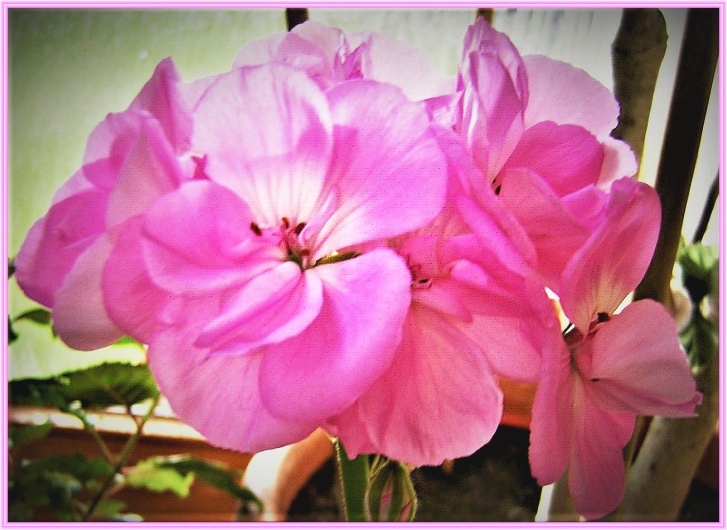 Защо не трябва да се отхвърлят духовният и техническият прогрес- Част 1 -Теми на съобщенията: Защо е важно хората, които са ориентирани към Бога и вървят по Вътрешния път, да опознаят по-добре себе си.Причини за отхвърляне на технически устройства или превозни средства. Ето защо изучаването на компютърните технологии отваря и духовни врати за хората, за да мислят по-широко и да разбират космическите закони.Защо винаги женски и мъжки извънземни същества в полуматериални сфери участват заедно в планетарния прогрес. За да научаваме с радост нови неща, Божият Дух препоръчва да бъдем отворени към различни задачи в ежедневието.Ето защо божественото предаване на знанието чрез епифизата може да се осъществи само във външна и вътрешна тишина и хармония. * * *Моят вселенски дух на любов вдъхновява това послание, което предлагам на вътрешните хора за самопознание на тяхното непривлекателно и странно поведение, както и за разширяване на духовното им виждане. Тя съдържа аспекти, които могат да помогнат най-вече на онези боголюбиви хора, които или все още не са разпознали своите необичайни и смущаващи черти на характера, или вече знаят за тях, но ги преценяват погрешно и ги намират за не толкова лоши или незаконосъобразни. За по-нататъшно вдъхновение моят дух на любовта сега предава словото на светлината от моето сърце на небесен пратеник, който продължава посланието според моите божествени указания.*   *   *Неговата всеобхватна любов от най-голямото вселенско сърце сега се излъчва чрез мен, чистото небесно същество, което със своята двойна сила сега може да помогне на вестителя в божественото обявяване. Ние, чистите небесни същества, често работим в двойна връзка с хората, но това става само за кратко време на земята и в другия свят, защото не искаме да прекъсваме за дълго небесната си еволюция. Ако постоянно присъствахме като защитни или помощни същества при човек, свързан с Бога, тогава вече нямаше да е възможно да живеем според небесното качество или начин на съществуване, избрани от нас в небесния еон, така че да станат постоянна част от нашето същество. Ние сме много щастливи, когато Божественият дух от Първичното централно слънце се обърне към нас и ни попита дали искаме да помогнем на вътрешните хора по определен начин. Но нашата помощ винаги ще се оказва такава, че ние никога няма да се изложим с небесните мъдрости, т.е. винаги ще спазваме и ще се съобразяваме с небесния закон за единството на съществата и смирения начин на живот на заден план. Това означава, че ние не живеем по никакъв начин повисоко в сравнение с планетарните същества, защото в небесната еволюция сме осъзнали, че само при равнопоставеност на съществата е възможно да се живее в мирно, хармонично и радостно сърдечно разбирателство с всички небесни същества в дългосрочен план. Ето защо преди много, много еони сме включили в нашите правила за живот толкова зрял и съвършен начин на живот, който означава много за нас чак до небесното настояще, и това винаги ще остане така. Тъй като много ценим нашия гениален небесен живот, радостта и благодарността излизат от сърцата ни по-често към Духа на Любовта в Аз Съм. Нашата незабележима работа за извъннебесния земно-човешки живот означава: Ние предаваме вътрешния поток на Божията любов на пратеника под формата на картинно послание за нашата житейска същност. Той възприема картинното послание от небесния източник в себе си според своето душевно-човешко съзнание, записва го на ръка или чрез компютър и го предлага според божествените указания на отворените вътрешни човешки същества от средата, и това се случва отново днес в описаното предаване и процедура.Всеки, който вече е прочел няколко божествени послания за пратеника, усеща отвътре с какво привидно се занимава небесният дух на любовта във всяко послание. Наистина, той от сърце се стреми да помогне на хората, които с радост държат сърцата си отворени за него, за неговите мъдри съвети и дълбоки наставления, да придобият по-добър духовен поглед, затова им предлага законни наставления от различни гледни точки. Тъй като повечето хора не са наясно защо живеят по този или онзи негативен начин или с някои непривлекателни особености, - които обаче трябва да изоставят, щом се отворят да се върнат отново към небесното единство на живота на чистите същества от светлина, - те имат добрата възможност чрез водещите божествени послания да се разпознаят много по-добре и по-бързо в някои погрешни мисли, говорене и поведение. Някои духовно ориентирани хора вече знаят, че дълбоко падналите същества са живели в своите паднали светове извън небесното битие с небесно чуждо и незаконно поведение, но дори и в днешно време те живеят още по-отстъпчиво във всяка сфера на живота. Сега, след много еони на небесно отсъствие, те са толкова обременени и обгърнати от небесно чуждо поведение, че вече не могат да не живеят необичайно и незаконно. Душевните им завеси вече не позволяват друг начин на мислене, говорене и действие. Сега те почти нямат примери за живот на по-висши развити същества, които да могат да сравняват с небесните пътища в този свят, а също и в своите тъмни светове на падение в отвъдното, където живеят в среда на съмишленици. Поради това те дълго време няма да осъзнават, че са се натоварили с негативни, незаконни черупки. Те ще натрупат още повече тежести, ако не се замислят в живота си да търсят по-високовибрационни начини на живот сред духовно по-висшеразвитите хора, които вече са развили сърдечни, чувствителни и хармонични, както и благородни и нежни начини на поведение и черти на съществуване в съответствие с Божията воля и ги реализират в голяма степен. Ако те не са готови да се доближат до нормалността на вечния небесен живот - а това са чувствителните и сърдечни начини на живот - те по-често ще привличат неприятно внимание със своите неприятни и непоносими черти и с особеното си отблъскващо поведение и ще бъдат отбягвани, особено от чувствителните и сърдечни хора, защото те с право не могат да ги понесат. От друга страна, съмишлениците не намират тяхното необичайно поведение за обезпокоително, защото то е почти или напълно същото като тяхното.В тези земни времена много боголюбиви хора тръгват по вътрешния път към своя дом от светлина, но забравят, че за тях е много важно първо да опознаят себе си и да осъзнаят отрицателните или непривлекателните си черти, които все още силно ги контролират всеки ден в отношенията им с техните ближни. Това са черти, които винаги несъзнателно ги карат да бъдат неспокойни, агресивни и уплашени. Това са причините, поради които обвързаните с Бога хора се провалят във Вътрешния път и не се придвижват напред. Някои са толкова силно белязани и обременени от тях, че губят контрол над себе си и се държат по особено странен начин. Например те реагират на грешките на другите или с истерично вълнение, или се измъчват от тревожен песимизъм за бъдещето си, а някои от тях на свой ред надуват най-малките неща от човешкия живот толкова силно, че после треперят от ярост, а последицата от това е, че в даден момент могат да получат физически проблеми. Доста хора са затворени към техническите новости и когато се сблъскат с тях в професионален или личен план, реагират с тревога или дори с истерия. Те не могат да разберат защо трябва да се справят с тях или да се научат как да работят и използват устройствата или превозните средства. След това съпротивата им ги насочва към чувство на тревожност, така че някои от тях изпитват изпотяване, треперене на тялото или ръцете, или дори сърцебиене със задух. Божият Дух иска да помогне на тези обвързани с Бога хора да разпознаят погрешното си поведение, за да могат най-накрая да се освободят от него чрез положително преосмисляне, ако искрено желаят това. За тези, които са силно поляризирани от страх и отхвърляне на техническите иновации, Божият дух дава съвет. Той трябва да се запита поради каква причина се противопоставя на техническите иновации или на новите аспекти на живота. В повечето случаи те имат погрешна представа за живота от миналото, която човешкото същество и душата са погълнали в предишния или в този живот. Това доведе до натрупването на голям негативен енергиен комплекс, който често се изразяваше в негативно мислене и говорене срещу прогреса. Това е съхранено в душата, в горната част на съзнанието и в подсъзнанието и винаги влиза в действие и кара човека да реагира страшно или истерично, когато трябва да се справи с нови технически познания или с работата на технически устройства, защото в момента няма друг избор и това е абсолютно необходимо за живота му. Тъй като обаче страхът е негативен и незаконен аспект на поведението от небесна гледна точка, съхраняването на страха предизвиква различни реакции у силно обременените хора. Ако такъв обременен от Бога човек живее предимно законосъобразно и хармонично, при първото отхвърляне на работата с техническа новост в нервните пътища и мозъчните клетки навлизат отрицателни енергийни снопове от противоположния комплекс за съхранение, а в процеса на работа се сблъскват два различни вида противоположни сили и предизвикват треперене на човека. Но подобна реакция не е особено привлекателна за другите. Тези хора обаче все още не са осъзнали необичайното си поведение, защото или не оценяват правилно причината за него, или се убеждават, че за нервната им недостатъчност са виновни светският прогрес и умственото и физическото им пренапрежение. Такива обвързани с Бога хора са склонни да изпадат в истерия чрез своите раздути и преувеличени поведенчески спомени. Сега Божият дух ви обяснява възможната причина за непривлекателната истерична природа, която предизвиква кавги и раздори, особено в партньорските отношения.Наистина хората, които бързо се вълнуват - вие наричате такава природа истерия - все още не осъзнават, че поведението им е свързано с надценяването на самите тях. Когато хората не могат да понесат противоположно мнение или грешка, те веднага се развълнуват чрез своите валоризационни спомени. Техният мироглед и начин на живот досега са били такива, че винаги са се възхищавали и са ценели образованите хора и хората, които са особено видими на събития, духовните хора също принадлежат към тази категория. Те се държат по този начин, защото желаят да бъдат особено известен и популярен човек в този свят, на когото мнозина се възхищават и възвеличават. Този арогантен вътрешен отпечатък не позволява да се появи критика срещу техния възглед за живота. Например високомерните хора обичат да бъдат обслужвани от други хора в определени области на живота, защото смятат, че са твърде добри за определени задачи. Затова те винаги търсят хора, които добронамерено изпълняват заповедите им. Хората с такава нагласа смятат, че в някои области на живота не е необходимо да се занимават с неща, които са сложни за научаване и трудни за управление. Според тях тези, които са отворени за това и са развили умение за това, трябва да го правят тихо. Ето защо тяхното небесно дистанцирано, депортирано отношение към живота ги кара да изпитват все по-голям панически страх да работят или да боравят с неприятни технологии или превозни средства. Ако това са хора, които са свързани с Бога и които все още са обременени от такова отношение към живота, тогава Божият Дух ги моли първо да се вгледат малко по-интензивно в горделивите си спомени, защото това е ключът към лесната им възбудимост срещу някои неща в живота, които досега са класифицирали погрешно и са отхвърляли или от незнание, или поради тежкото бреме на горделивото, горделиво поведение. Който сега иска да се освободи от непривлекателните си и незаконни спомени от миналото и настоящето, Бог му помага със силите на любовта да преодолее себе си.С неправилното си отношение и непривлекателното си поведение много боголюбиви хора си усложняват живота и нерядко прехвърлят вината върху Божия противник или падналите същества. Или пък несправедливо обвиняват онези хора, които са ги насърчавали да не се противопоставят на техническия прогрес, за да не стане животът им още по-труден поради тяхната тромавост или липса на самостоятелност. Тъй като живеят разделени вътрешно и външно, те изпитват най-големи трудности да се справят със светските новости. Те предпочитат други хора да се занимават с отхвърлената тема вместо тях и да им я поднасят. Но това не е божествено отношение към живота на небесните домакини, тъй като по този начин те стават зависими от други хора и искат да бъдат обслужвани от тях, без да проявяват желание сами да се научат на това. С тази удобна нагласа те няма да стигнат далеч и в отвъдното, защото тя противоречи на небесния закон на еволюцията, който предполага, че всяко същество живее независимо от другите и винаги е отворено към новостите на универсалния живот. В резултат на това животът на небесните същества от самото начало е насочен към справедливо равенство на съществата, което означава, че поради своята независимост те никога не изпадат в изкушението да се възползват от служещите им същества.Ако сте разбрали дълбокия смисъл на нашия свободен и независим небесен живот, вие също ще искате да вървите в нашата посока на живот, дори ако това е трудно постижимо за някои хора в този свят, тъй като децата, възрастните хора и хората с физически или умствени увреждания не са способни да управляват самостоятелно жизненоважни устройства и превозни средства без помощта на други хора или да придобиват и усвояват обширни специализирани знания. Това е разбираемо и за Божия дух. Но ако все още сте умствено бодри и физически подвижни, тогава вече трябва да имате вътрешно и външно искрено желание да се запознаете с нови знания за работата на техническите устройства, дори ако някои от вас се нуждаят от повече време, за да разберат инструкциите, за да могат да боравят правилно с устройството. По този начин ще придобиете необходимата откритост и ориентация за по-нататъшното си човешко и духовно съзряване и напредък. Дори и да не можете да си спомните някои от знанията веднага или все още да изпитвате трудности и да допускате грешки, когато управлявате устройството или автомобила си, останете твърдо убедени, че един ден ще успеете да се справите с тях безопасно. По този начин оставате в положителното и извисяващо енергийно поле и живеете с божественото търпение чрез своята упоритост, постоянство и желание да се учите.Много обвързани с Бога хора не могат да разберат и правилно да класифицират, че този незаконен свят с неговите кондензирани или твърди частици материя има небесна извънземна система за живот, която е създадена от отстъпилите същества специално за човешкия живот в материята. Това изисква постоянно преосмисляне и учене от страна на техните души и хора, за да могат да се справят добре с всички предмети за употреба, които са жизненоважни за тях. За по-възрастните хора това е особено трудно, тъй като физическото тяло, поради нетрайната си клетъчна структура, деградира духовно и физически бавно или доста бързо, в зависимост от наследственото си разположение или заболяване. Който не приема този труден живот на падналите същества и се поставя извън него, може да си причини трудности в тази световна система, която е ориентирана само към материални придобивки, а може би и на своите прогресивно мислещи събратя. Ако блокира вратата за техническите нововъведения, не трябва да се учудва, ако животът го подмине или ако вече не може да се справи с техническия прогрес. Заради отношението си към живота тези така наречени отказващи се нерядко са смятани за странни от прогресивно мислещите, светски ориентирани съграждани, а някои от тях ги отбягват. Те се държат доста своеобразно в някои области на живота и, от една страна, биха искали да се възползват от светските новости, за да улеснят живота си, но от друга, ги отхвърлят и порицават като изобретения на Божия противник. Тези разделени възгледи ги правят нещастни и депресирани. Някои дори се вълнуват толкова много от отчаяние, че си причиняват здравословни проблеми. В това послание Божият Дух иска да помогне на тези обвързани с Бога хора да мислят по-далновидно. Той не само им помага да преосмислят дълбоко погрешното си отношение към техническия прогрес, като им дава съвети, но също така ги призовава да осъзнаят, че ако продължат да се придържат към това раздвоено отношение към живота, ще получат трудности в общуването не само с ближните си, но и със себе си и с душата си, която винаги е насочена към прогреса.Вътрешната душа е отчаяна от този разделен живот на човешкото същество и плаче от тези отхвърлящи чувства, които понякога се изразяват в човешкото съзнание като тъжно настроение. Човешкото същество отново е нещастно заради тази вътрешна тъга и така му се случва отново и отново, докато евентуално вече не намира радост, за да живее. Но Божият дух иска да спести това на обвързаните с Бога хора, затова ги съветва да осъзнаят, че все още имат човешко тяло, което също трябва да се адаптира към прогреса, дори ако понякога това му е много трудно. Също така Бог не е имал намерение и воля въплътените същества от плана за спасение да живеят в изолация от световните събития като отшелници или да се противопоставят на прогреса на земята. Досега мнозина от тях, чиято вътрешна душа изпитваше огромен копнеж по дома на светлината, не бяха разбрали това и го прилагаха погрешно в живота си. В някои области на живота те се държат толкова раздвоено, че вече се чувстват като извънземни от планетата и затова не искат да имат никакъв контакт с техническите устройства, които подобряват живота в домакинството или на работното място, като това се отнася и за компютърната комуникация. Поради негативното им отношение към някои световни технологии в тях се е изградила бариера, която има отрицателен ефект и върху общуването с техните ближни. Ето защо те често са наричани необикновени и особени хора и трудно намират истински приятели на сърцето. Това обаче никога не е било и не е предназначено от Божия Дух за вътрешни хора, така че тези хора, които се страхуват от технологиите, трябва да се замислят какво ги е накарало да направят това. Наистина Божият Дух знае, че човешките изобретения и технически устройства са незаконни, т.е. нямат нищо общо с небесния живот, но Той също така знае, че човек се нуждае от тях, за да поддържа живота си и да го улеснява, и че не бива да ги отхвърля, т.е. да ги приема като даденост и необходимост.Всеки, който искрено възнамерява да върви по вътрешния път към небесния дом на светлината, също трябва да бъде отворен за духовен напредък. Чрез световните източници на информация, включително компютърните технологии, пред него се отварят и духовни врати за разширено мислене и разбиране, например за духовни доклади или божествени послания за космическите закони, които преди не би могъл да разбере поради липса на интерес и знания. Божият дух ви връща в земното минало с пример отпреди няколко века, когато компютърната комуникационна система все още не е съществувала. По-ранните хора не са могли да разберат, че програмните спомени могат да управляват компютъра и че съдържащите се в тях спомени за знания могат да бъдат извлечени по всяко време, поради което те все още не са могли да имат далновидна представа за човешкия живот. Или също, че гените и клетките съдържат определени функционални спомени, за да поддържат тялото, и че горното и долното съзнание, а също и съзнанието на душата, непрекъснато възприемат и съхраняват нова информация, от която се формира човешкото отношение към живота и постепенно поведението. Единствено благодарение на техническия прогрес и съхраняването на нови знания в човешкото и душевното съзнание Божият Дух най-накрая е могъл да предаде на духовно ориентираните и отворени хора дълбоки послания за космическия живот и по-нататъшните небесни закони или да им ги опише по-обстойно и ясно. Сега разбирате ли защо е толкова важно винаги да сте отворени към новото знание или техническия прогрес, дори ако земните изобретения и свързаните с тях складове са малко полезни за душата в отвъдното за нейния висш неземен живот и тя трябва веднъж да ги предаде на Божия дух за преобразуване, ако иска да отиде направо в небесното битие. Когато пристигне в отвъдното и възнамерява да се въплъти отново на твърда планета в друга галактика в човекоподобно същество, където техническият прогрес вече е по-напреднал, отколкото на вашата планета в момента, тогава тя може да успее да използва някои технически спомени от земното си време за по-бързо разбиране и работа с новата технология. Както можете да видите от това, никога не е напразно да събирате ценни знания, които евентуално можете да използвате отново в материалните или частично материалните космически сфери за определен начин на живот или за работа с техническо устройство или превозно средство, които все още не са ви известни.Божият Дух ви дава друг пример, за да разберете дълбокия смисъл на това, защо ви съветва да не се противопоставяте на техническите нововъведения. Извънземните същества, които живеят в полуматериалните царства с високо духовно развитие и технически прогрес и които вече доста добре познават небесните закони и ги осъзнават в голяма степен, някога са искали да предприемат извънпланетни пътешествия със своите полуматериални тела. За тази цел те са построили подходящи космически превозни средства от планетарни елементи, които сега могат да транспортират до далечни галактики по съществуващите светлинни пътища. Въпреки това построяването и управлението на космическия кораб и работата с инструментите изискваха технически познания и сръчност, които те с радост и благодарност придобиха с много търпение и постоянство в продължение на дълъг космически период от време. Знаеха, че многото технически и занаятчийски спомени ще им помогнат да се справят много по-лесно с живота си на планетата. Тяхната ориентация винаги се е характеризирала с желанието да научат нещо ново и да го приложат на практика, за да натрупат нов и полезен опит, така че чрез разширеното им съзнание отново да се отворят нови врати за по-далновидни изобретения и новости. Тяхната отвореност към нови знания и свързаният с тях практически опит им помагат да разбират все по-добре небесните закони и да ги прилагат на практика в частичния си материален живот на планетата. Но ако се бяха блокирали срещу нещо ново, те никога нямаше да стигнат толкова далеч в духовно и планетарно отношение в своята мирна технология. Техният планетарен прогрес винаги включва едновременно мъжки и женски същества. Те работят заедно, когато искат да построят нещо ново, което да им е от полза, и това се отнася и за космическите кораби с различен дизайн. Съществата от женски пол винаги участват в конструирането и изграждането на космическите кораби и други технически превозни средства и устройства. Тъй като животът им не протича в напълно уплътнена материя или елементи, каквито ги намирате вие, тяхната планетарна гравитация също не е сравнима с тази на вашата планета и затова творенията им имат само минимално тегло. Това означава, че съществата от женски и мъжки пол не извършват тежка работа, както вие сте правили с твърди материали и предмети по обичайния начин. Благодарение на това обстоятелство извънземните мъжки и женски същества участват еднакво в новите творения.Когато се отправят на извънпланетни пътешествия, те винаги присъстват в двойка в космическите кораби и в зависимост от знанията и способностите си съвместно управляват инструментите за управление, което означава, че женските същества не отстъпват на мъжките в творчеството и във всички други области на живота. Те могат да упражняват своята общност само защото винаги изпълняват задачите си последователно или заедно. По този начин двойките могат да водят независим живот, без да са зависими от другия в която и да е област на живота. Ако вече сте в състояние да категоризирате добре този независим живот на по-висшите същества, опитайте се, ако ви е физически и психически възможно, да поемете на свой ред различни задачи в личния си живот - изцяло или частично. Ако това все още не е възможно за вас днес или ако не успявате по различни причини, моля, бъдете сърдечно отворени към новостите за вашето бъдеще в други светове. Подобно открито отношение прави женските същества независими от мъжките, което за съжаление все още не се практикува на вашата планета, доминирана от мъже, в много области на живота. Това обаче никога не съответства на небесно-божествените правила на живот, които се изразяват в справедливо равенство на съществата или в равенство и независимост на небесните или по-високоразвитите двойни същества. Може би все още не можете да си представите този свободен и независим живот на небесните или по-висшите същества. Но това не е лошо, ако още днес обръщате внимание на все по-свободните и независими качества на съществуване. Тогава няма да се случи така, че когато пристигнете в извънземните царства, да се заемете само със задачи, които са били изпълнявани само от вашия пол в земния живот, и да не се интересувате от нищо друго. Този намек се отнася за вашето космическо бъдеще в материалните или частично материалните, или в извънземните фини сфери и трябва да се разбира по този начин: Ако желаете постепенно да се преориентирате към небесния начин на живот, защото чувствате сърдечно намерение да се върнете направо в небесното царство, тогава сте спечелили много чрез новата си смела духовна ориентация за висшия си живот на светлината на други планети, където се привличат само такива същества, които имат същата житейска ориентация. Сега разбирате ли защо е добре да промените мисленето си днес?Следователно ключът към разширеното духовно познание и новите начини на живот се крие във вас самите, т.е. ако винаги сте отворени за духовно обновление и искате да направите още духовни стъпки и вече не се обръщате назад към ограничаващото ви светско минало, тогава пред вас ще се открият неподозирани перспективи за живот, за които преди не сте имали представа.Сега може би разбирате защо вашите извънземни приятели са винаги отворени за нови знания и с радост създават технически новости, а също така ги експлоатират разумно и деликатно. Те са много благодарни на Божия дух за всяко улеснение в живота или за нов блажен начин на живот. След определен период на зрялост Той многократно им предава нови знания за космическия живот, за да могат да живеят по-пълноценно заедно на своите планети и по този начин да се доближат до вибрацията на небесната светлина, за да могат отново да живеят в блаженство заедно с нас, чистите небесни същества.Ето защо, вие, завърналите се от небето, трябва да сте благодарни и възприемчиви за всяка прогресивна информация от този свят и от небесните сфери на живота, защото тя може да стимулира душата ви и да ѝ помогне да достигне до още по-дълбоки осъзнавания и по този начин отново да израсне духовно. Разширеното познание от светската сфера на технологиите може да стимулира духовно ориентирания човек да мисли нови и дълбоки неща за космическия живот. Това му позволява да разбира по-добре материалните и фините космически връзки, както и по-лесно да възприема и приема нови знания от небесния източник за истинските вестители на Бога.Когато човешкото същество е в дълбок сън, свързаната с Бога душа, която искрено се стреми към небесно завръщане и се е доближила на няколко крачки до небесния живот, се опитва с божествени напътствия и с помощта на чистото си защитно същество да извлече от душевните си запаси полезни законни знания, които да ѝ помогнат да се освободи отново от някои незаконни запаси. Когато ги възстанови, тя вижда тези смислени картини, богати на съдържание, които се въртят като филм в съзнанието ѝ. Те ѝ дават нови духовни впечатления за небесния живот и новости в познанието за нейното въплъщение. Но тя не можеше да ги извлече преди това, защото частиците на душата все още бяха покрити с нередности от живота в извъннебесни светове и от този свят. След като се събуди рано сутринта, човешкото същество обикновено разполага само с няколко активни мисловни потока, а една духовно пробудена душа, която иска да се върне у дома, знае това, затова в този период от време тя се опитва да предаде на своето човешко същество важни за него нови знания чрез фини импулси или кратко наложени образи. Но повърхностно се опитва да привлече вниманието му към погрешно или незаконно поведение, което той извършва несъзнателно и така отново обременява душата ѝ. Благодарение на интензивната връзка с Бога и осъзнаването на закона на своето човешко същество, духовно напредналата душа може да му предаде в човешкото съзнание много полезна информация и съвети, които винаги разширяват неговия духовен хоризонт. Нейните вдъхновения могат да съдържат и такива полезни съвети и обяснения за ежедневието, с помощта на които човек може например да разбере по-добре в свръхсъзнанието си трудните инструкции за работа с нов вид уред или превозно средство и скоро да се справи добре с тях. Висшевибриращата душа може също така да изпрати на своето човешко същество предупредителни импулси, така че то да избегне опасност, или да му даде вторични образи, така че то да разбере по-добре предаването на божествено знание и космическите връзки, които все още са трудни за разбиране и с които то се занимава в момента в мислите си. Но душата може да извърши предаването чрез епифизната жлеза в човешкото съзнание само когато човекът е във външен и вътрешен покой и хармония. Когато в него се появят нови и важни импулси на познание и триизмерни вторични образи, тогава то се радва много и благодари на Бога за подкрепата чрез своето помагащо небесно защитно същество. По този начин ориентираният към Бога човек отново получава малки камъчета от духовната мозайка в съзнанието си, а способността му да разбира земния и небесния живот се разширява и освен това става все по-ясна.Може би сега разбирате по-добре защо е толкова важно да живеем духовно прогресивно дори в човешкото съществуване, т.е. винаги да сме отворени за духовни и светски нововъведения. Но моля, винаги преценявайте предварително дали дадена техническа информация и новости са важни или необходими за живота ви от тази и от другата страна. Затова знайте, че благодарение на търпението и желанието си да се учите ще придобиете нов опит и в резултат на това ще се появят нови възможности за общуване, които ще ви носят радост. Поради тази причина животът ви в областта на материята може да бъде много по-лесен.Тези, които отхвърлят световния прогрес и вътрешно се блокират срещу него чрез наложените им спомени, в даден момент ще реагират със страх на много новости. Още при първата среща с нов уред или превозно средство той се държи странно неспокойно, недоверчиво или е критичен и отблъскващ към него. С такава нагласа към живота той не се държи правилно от светска, а и от духовна гледна точка, защото поради липсата на независимост се поставя в неизгодно положение, т.е. винаги е зависим от помощта на други хора, което може да му струва скъпо. Божият дух би искал да спести на хората, които изпитват силен вътрешен копнеж по своя дом на светлината, големите трудности при приспособяването в този и в отвъдните светове, затова ги моли не само да търсят и събират небесно-божествени знания, за да живеят духовно прогресивно, но и да бъдат отворени за техническите нововъведения, които принадлежат на земния ви живот. Можете ли да разберете и приемете Божия съвет? - Продължава в Част 2 - 